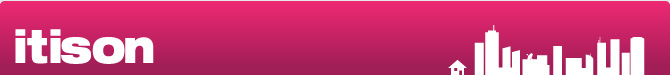 Itison House29 Cochrane StreetGlasgow G1 1HLCHANGE OF OWNERSHIP PAYMENT AGREEMENTDate of Change of ownership: (please enter Date)Previous Owner: (please enter details below)New Owner: (please enter details below)Authorisation from Previous owner:I                                                                         from                                                                                                                                                                               :Confirm I am no longer the owner of the above company and the new owner is                                                                                                                                         .I request, confirm and give my permission that all outstanding payments due, should be made to                                                                                                   at Company                                                                                                                    .I understand that on signing this document I will have no further claim to payments from Itison and future payment will be made to                                                                                                                                                             .Signature of Previous owner and Company name. (please sign)……………………………………………………………………………….Signature of New owner and Company name. (please sign)……………………………………………………………………………………Date change took placeDate:Company NameOwnerCompany NameOwner